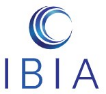 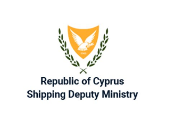 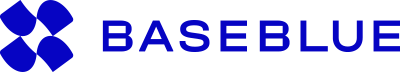 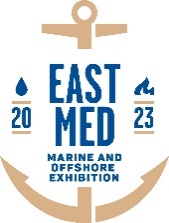 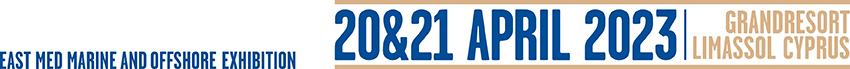 Thursday 20th April 2023 10:00AMWelcome & Setting the SceneMr. Ioannis Efstratiou  Director – Safety & Environmental Directorate Shipping Deputy Ministry- Republic of Cyprus 10:15AM Regional Shipping & Energy Landscape Dr. Yiannos Charalambides – Lecturer & Geo Political Analyst 10:35 AM  Shipping Industry Panel: Regulations & Operations  Moderator – Mr. Vassilios Demetriades – Ex Shipping Deputy Minister- Republic of Cyprus  Capt Harpeet Singh - COO – Société de Navigation S.A Dr. J Kokarakis - VP Technology - Bureau Veritas  Mr. Philipos Philis – President  - ECSA 11:35 AM Coffee Break 11:50 AM EUETS Regulation: Managing Risk Mr. Christian Stoch Jensen Head of New Business Development - Global Risk Management12:10 	Hydrogen as a Maritime fuel solution to meet 2050 requirements Mr. Nicos Attas Rina Cyprus Marine Manager 12:30  Transition & Future fuels: Bio/LNG & MethanolModerator  Mr. Erwin Derlagen – COO - Enesel Dry S.A.LNG + Ammonia – Mr. Ed Glossop – Head Sustainable Ops -  BunkerholdingBIOFUEL – Mr. Bill Stamatopoulos – Business Development Director - Bureau Veritas  Pricing & Trends– Ms. Kelly Norways - Associate Editor at S&P Global Platts13:30 Delegate Lunch 